Обучение граждан предпенсионного возрастаАГЕНТСТВО ЗАНЯТОСТИ НАСЕЛЕНИЯ города ПЕТРОЗАВОДСКА (межрайонное)предлагает, в рамках национального проекта  «Старшее поколение»,   обучение по востребованным профессиям (специальностям):ДЛЯ ЗАНЯТЫХ ТРУДОВОЙ ДЕЯТЕЛЬНОСТЬЮ И НЕРАБОТАЮЩИХ ГРАЖДАН(за 5 лет до наступления возраста, дающего право на страховую пенсию по старости)Обучение за счет средств федерального и регионального бюджета.для неработающих граждан - выплата стипендии на период обучения в размере МРОТ увеличенного на районный коэффициент.ДЛЯ РАБОТОДАТЕЛЕЙВозмещение затрат на обучение работников предпенсионного возраста.Повышение компетентности сотрудников.Сохранение за опытным специалистом рабочего места.Справки по телефону: (8142) 59-28-89  или на сайте Управления труда и занятости РК https://mintrud.karelia.ru  раздел «Деятельность» - «Профобучение, профориентация» - «Реализация национальных проектов»СОДЕЙСТВИЕ САМОЗАНЯТОСТИ БЕЗРАБОТНЫХ ГРАЖДАН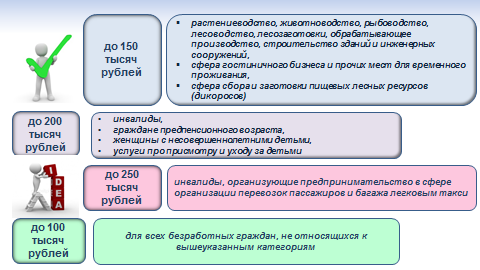 Более подробная информация: на сайте Управления труда и занятости РК https://mintrud.karelia.ru  в разделе «гражданам» - «услуги гражданам» - «содействие самозанятости безработных граждан»